NAME__________________________________________________________________https://tinyurl.com/sanctuaryfreedom    Username: students Password: C-SPANCLASSROOM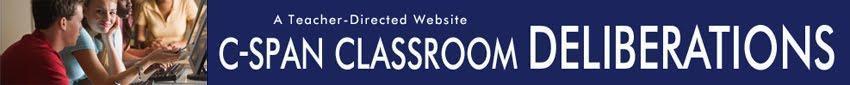 Question: Are Sanctuary Cities Justified or Should Local Jurisdictions Assist Federal Immigration Enforcement Efforts?First, define these terms and phrases before reading the background article or using the videos from C-SPAN Classroom Deliberations. Try searching Google or a dictionary for a definition.Use these words in your deliberations and writing activities after you understand all sides of the issue. Background Article QuestionsAre Sanctuary Cities Justified or Should Local Jurisdictions Assist Federal Immigration Enforcement Efforts?Answer the following questions as you read the article, “What are Sanctuary Cities?”What are “sanctuary cities” according to the article?Where are sanctuary cities found in the U.S.?
Background Video QuestionsAre Sanctuary Cities Justified or Should Local Jurisdictions Assist Federal Immigration Enforcement Efforts?Answer the following questions as you view the video, “What are Sanctuary Cities?”How does Ms. Vaughan define “sanctuary city?”How many sanctuary cities are there, according to her, in the U.S.?What will happen to cities and local jurisdictions who do not comply with the federal law, according to Attorney General Sessions?
Are Sanctuary Cities Justified or Should Local Jurisdictions Assist Federal Immigration Enforcement Efforts?Answer the following questions as you view the video, “Sanctuary Cities Overview.”According to Mr. Friedman what can the federal government require state and local governments to do? How can the federal government “purchase” or incentivize local governments to do what it wants?What is the anti-commandeering principle and how does it apply to the issue of funding and federal enforcement powers? What has the Supreme Court said about coercive policies that force states to comply with federal law?
Note-Taking ChartQuestion: Are Sanctuary Cities Justified or Should Local Jurisdictions Assist Federal Immigration Enforcement Efforts?TermDefinition sanctuary cityImmigration and Customs Enforcement (ICE)immigration detainerprobable causeexecutive order10th Amendmentanti-commandeering clausesupremacy clausefederal spending powerU visaFederalismYES - CONSTITUTIONAL VIOLATIONS IN ICE ACTIONSNO - NEGATIVE IMPACT ON LAW & ORDERSource:Quote:Summary:Source:Quote:Summary:Source:Quote:Summary:Source:Quote:Summary:Source:Quote:Summary:Source:Quote:Summary: